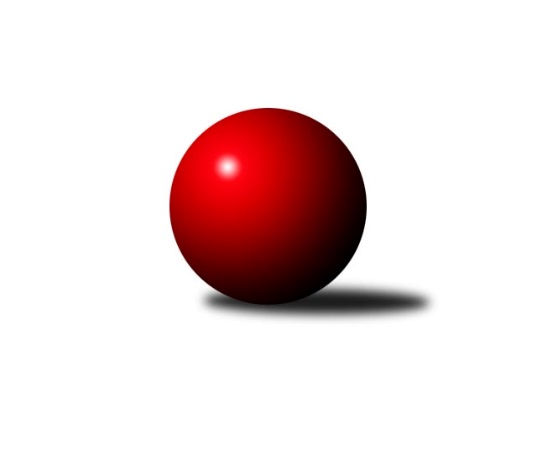 Č.5Ročník 2017/2018	20.5.2024 Okresní přebor - skupina B 2017/2018Statistika 5. kolaTabulka družstev:		družstvo	záp	výh	rem	proh	skore	sety	průměr	body	plné	dorážka	chyby	1.	TJ Kovostroj Děčín B	5	4	0	1	22.0 : 8.0 	(28.0 : 12.0)	1580	8	1095	485	29.6	2.	Sokol Ústí n. L. C	5	3	0	2	19.0 : 11.0 	(25.0 : 15.0)	1532	6	1097	435	41.8	3.	TJ Union Děčín	5	3	0	2	17.5 : 12.5 	(22.5 : 17.5)	1538	6	1114	424	38	4.	KO Česká Kamenice B	5	3	0	2	15.0 : 15.0 	(23.0 : 17.0)	1508	6	1067	441	43.2	5.	Sokol Roudnice n. L.	5	3	0	2	15.0 : 15.0 	(20.5 : 19.5)	1561	6	1106	456	32	6.	TJ Teplice Letná C	5	2	1	2	18.5 : 11.5 	(25.0 : 15.0)	1539	5	1083	456	37.4	7.	SKK Bílina B	5	2	1	2	15.0 : 15.0 	(15.0 : 25.0)	1511	5	1064	447	40.4	8.	TJ Kovostroj Děčín C	5	2	1	2	14.0 : 16.0 	(19.0 : 21.0)	1496	5	1060	436	40.8	9.	SKK Bohušovice C	5	2	1	2	13.0 : 17.0 	(15.0 : 25.0)	1463	5	1062	401	50.4	10.	Sokol Ústí n. L. B	4	1	1	2	12.0 : 12.0 	(18.0 : 14.0)	1520	3	1092	428	43.8	11.	ASK Lovosice B	4	1	1	2	9.0 : 15.0 	(14.0 : 18.0)	1468	3	1059	409	47.3	12.	TJ Teplice Letná D	5	0	0	5	4.0 : 26.0 	(7.0 : 33.0)	1292	0	952	340	67.8Tabulka doma:		družstvo	záp	výh	rem	proh	skore	sety	průměr	body	maximum	minimum	1.	TJ Union Děčín	3	3	0	0	16.0 : 2.0 	(19.5 : 4.5)	1533	6	1603	1453	2.	TJ Kovostroj Děčín B	3	3	0	0	15.0 : 3.0 	(18.0 : 6.0)	1612	6	1648	1593	3.	KO Česká Kamenice B	2	2	0	0	10.0 : 2.0 	(12.0 : 4.0)	1648	4	1656	1639	4.	Sokol Roudnice n. L.	2	2	0	0	10.0 : 2.0 	(11.0 : 5.0)	1627	4	1659	1595	5.	Sokol Ústí n. L. C	2	2	0	0	10.0 : 2.0 	(11.0 : 5.0)	1520	4	1546	1493	6.	TJ Kovostroj Děčín C	2	2	0	0	9.0 : 3.0 	(11.0 : 5.0)	1568	4	1589	1546	7.	SKK Bílina B	3	2	0	1	12.0 : 6.0 	(12.0 : 12.0)	1560	4	1626	1483	8.	TJ Teplice Letná C	2	1	1	0	8.5 : 3.5 	(11.0 : 5.0)	1662	3	1735	1588	9.	ASK Lovosice B	3	1	1	1	9.0 : 9.0 	(14.0 : 10.0)	1519	3	1597	1452	10.	SKK Bohušovice C	3	1	1	1	8.0 : 10.0 	(8.0 : 16.0)	1488	3	1530	1441	11.	Sokol Ústí n. L. B	2	1	0	1	8.0 : 4.0 	(12.0 : 4.0)	1515	2	1515	1514	12.	TJ Teplice Letná D	2	0	0	2	2.0 : 10.0 	(3.0 : 13.0)	1339	0	1359	1319Tabulka venku:		družstvo	záp	výh	rem	proh	skore	sety	průměr	body	maximum	minimum	1.	TJ Kovostroj Děčín B	2	1	0	1	7.0 : 5.0 	(10.0 : 6.0)	1564	2	1640	1487	2.	SKK Bohušovice C	2	1	0	1	5.0 : 7.0 	(7.0 : 9.0)	1451	2	1478	1423	3.	TJ Teplice Letná C	3	1	0	2	10.0 : 8.0 	(14.0 : 10.0)	1498	2	1569	1413	4.	Sokol Ústí n. L. C	3	1	0	2	9.0 : 9.0 	(14.0 : 10.0)	1536	2	1543	1530	5.	KO Česká Kamenice B	3	1	0	2	5.0 : 13.0 	(11.0 : 13.0)	1438	2	1511	1379	6.	Sokol Roudnice n. L.	3	1	0	2	5.0 : 13.0 	(9.5 : 14.5)	1539	2	1554	1513	7.	Sokol Ústí n. L. B	2	0	1	1	4.0 : 8.0 	(6.0 : 10.0)	1522	1	1555	1489	8.	SKK Bílina B	2	0	1	1	3.0 : 9.0 	(3.0 : 13.0)	1487	1	1581	1393	9.	TJ Kovostroj Děčín C	3	0	1	2	5.0 : 13.0 	(8.0 : 16.0)	1472	1	1544	1365	10.	ASK Lovosice B	1	0	0	1	0.0 : 6.0 	(0.0 : 8.0)	1417	0	1417	1417	11.	TJ Union Děčín	2	0	0	2	1.5 : 10.5 	(3.0 : 13.0)	1540	0	1607	1473	12.	TJ Teplice Letná D	3	0	0	3	2.0 : 16.0 	(4.0 : 20.0)	1276	0	1327	1204Tabulka podzimní části:		družstvo	záp	výh	rem	proh	skore	sety	průměr	body	doma	venku	1.	TJ Kovostroj Děčín B	5	4	0	1	22.0 : 8.0 	(28.0 : 12.0)	1580	8 	3 	0 	0 	1 	0 	1	2.	Sokol Ústí n. L. C	5	3	0	2	19.0 : 11.0 	(25.0 : 15.0)	1532	6 	2 	0 	0 	1 	0 	2	3.	TJ Union Děčín	5	3	0	2	17.5 : 12.5 	(22.5 : 17.5)	1538	6 	3 	0 	0 	0 	0 	2	4.	KO Česká Kamenice B	5	3	0	2	15.0 : 15.0 	(23.0 : 17.0)	1508	6 	2 	0 	0 	1 	0 	2	5.	Sokol Roudnice n. L.	5	3	0	2	15.0 : 15.0 	(20.5 : 19.5)	1561	6 	2 	0 	0 	1 	0 	2	6.	TJ Teplice Letná C	5	2	1	2	18.5 : 11.5 	(25.0 : 15.0)	1539	5 	1 	1 	0 	1 	0 	2	7.	SKK Bílina B	5	2	1	2	15.0 : 15.0 	(15.0 : 25.0)	1511	5 	2 	0 	1 	0 	1 	1	8.	TJ Kovostroj Děčín C	5	2	1	2	14.0 : 16.0 	(19.0 : 21.0)	1496	5 	2 	0 	0 	0 	1 	2	9.	SKK Bohušovice C	5	2	1	2	13.0 : 17.0 	(15.0 : 25.0)	1463	5 	1 	1 	1 	1 	0 	1	10.	Sokol Ústí n. L. B	4	1	1	2	12.0 : 12.0 	(18.0 : 14.0)	1520	3 	1 	0 	1 	0 	1 	1	11.	ASK Lovosice B	4	1	1	2	9.0 : 15.0 	(14.0 : 18.0)	1468	3 	1 	1 	1 	0 	0 	1	12.	TJ Teplice Letná D	5	0	0	5	4.0 : 26.0 	(7.0 : 33.0)	1292	0 	0 	0 	2 	0 	0 	3Tabulka jarní části:		družstvo	záp	výh	rem	proh	skore	sety	průměr	body	doma	venku	1.	TJ Kovostroj Děčín C	0	0	0	0	0.0 : 0.0 	(0.0 : 0.0)	0	0 	0 	0 	0 	0 	0 	0 	2.	KO Česká Kamenice B	0	0	0	0	0.0 : 0.0 	(0.0 : 0.0)	0	0 	0 	0 	0 	0 	0 	0 	3.	Sokol Ústí n. L. C	0	0	0	0	0.0 : 0.0 	(0.0 : 0.0)	0	0 	0 	0 	0 	0 	0 	0 	4.	SKK Bohušovice C	0	0	0	0	0.0 : 0.0 	(0.0 : 0.0)	0	0 	0 	0 	0 	0 	0 	0 	5.	ASK Lovosice B	0	0	0	0	0.0 : 0.0 	(0.0 : 0.0)	0	0 	0 	0 	0 	0 	0 	0 	6.	TJ Teplice Letná D	0	0	0	0	0.0 : 0.0 	(0.0 : 0.0)	0	0 	0 	0 	0 	0 	0 	0 	7.	TJ Teplice Letná C	0	0	0	0	0.0 : 0.0 	(0.0 : 0.0)	0	0 	0 	0 	0 	0 	0 	0 	8.	TJ Union Děčín	0	0	0	0	0.0 : 0.0 	(0.0 : 0.0)	0	0 	0 	0 	0 	0 	0 	0 	9.	SKK Bílina B	0	0	0	0	0.0 : 0.0 	(0.0 : 0.0)	0	0 	0 	0 	0 	0 	0 	0 	10.	TJ Kovostroj Děčín B	0	0	0	0	0.0 : 0.0 	(0.0 : 0.0)	0	0 	0 	0 	0 	0 	0 	0 	11.	Sokol Ústí n. L. B	0	0	0	0	0.0 : 0.0 	(0.0 : 0.0)	0	0 	0 	0 	0 	0 	0 	0 	12.	Sokol Roudnice n. L.	0	0	0	0	0.0 : 0.0 	(0.0 : 0.0)	0	0 	0 	0 	0 	0 	0 	0 Zisk bodů pro družstvo:		jméno hráče	družstvo	body	zápasy	v %	dílčí body	sety	v %	1.	Antonín Hrabě 	TJ Kovostroj Děčín B 	4	/	4	(100%)	8	/	8	(100%)	2.	Viktor Kováč 	Sokol Ústí n. L. C 	4	/	5	(80%)	8	/	10	(80%)	3.	Jaroslav Kuneš 	Sokol Ústí n. L. C 	4	/	5	(80%)	7	/	10	(70%)	4.	Josef Šíma 	SKK Bílina B 	4	/	5	(80%)	5	/	10	(50%)	5.	Miroslav Rejchrt 	TJ Kovostroj Děčín B 	3	/	3	(100%)	6	/	6	(100%)	6.	Věra Šimečková 	KO Česká Kamenice B 	3	/	3	(100%)	6	/	6	(100%)	7.	Milan Pecha st.	TJ Union Děčín 	3	/	3	(100%)	6	/	6	(100%)	8.	Vladimír Hroněk 	TJ Teplice Letná C 	3	/	4	(75%)	6	/	8	(75%)	9.	Roman Slavík 	TJ Kovostroj Děčín C 	3	/	4	(75%)	6	/	8	(75%)	10.	Jan Brhlík st.	TJ Teplice Letná C 	3	/	4	(75%)	6	/	8	(75%)	11.	Michal Bruthans 	Sokol Roudnice n. L. 	3	/	4	(75%)	6	/	8	(75%)	12.	Emilie Nováková 	TJ Kovostroj Děčín B 	3	/	4	(75%)	6	/	8	(75%)	13.	Milan Wundrawitz 	Sokol Ústí n. L. B 	3	/	4	(75%)	5	/	8	(63%)	14.	Eugen Šroff 	Sokol Ústí n. L. B 	3	/	4	(75%)	4	/	8	(50%)	15.	Karel Bouša 	TJ Teplice Letná C 	3	/	4	(75%)	4	/	8	(50%)	16.	Karel Beran 	KO Česká Kamenice B 	3	/	5	(60%)	7	/	10	(70%)	17.	Zdeněk Štětka 	TJ Union Děčín 	3	/	5	(60%)	6	/	10	(60%)	18.	Jiří Woš 	Sokol Roudnice n. L. 	3	/	5	(60%)	5.5	/	10	(55%)	19.	Václav Dlouhý 	TJ Union Děčín 	2.5	/	3	(83%)	3	/	6	(50%)	20.	Martin Soukup 	TJ Teplice Letná C 	2.5	/	4	(63%)	6	/	8	(75%)	21.	Jan Klíma 	SKK Bohušovice C 	2	/	2	(100%)	3	/	4	(75%)	22.	Čestmír Dvořák 	TJ Kovostroj Děčín B 	2	/	2	(100%)	3	/	4	(75%)	23.	Roman Exner 	TJ Kovostroj Děčín C 	2	/	3	(67%)	4	/	6	(67%)	24.	Karel Zatočil 	Sokol Ústí n. L. C 	2	/	3	(67%)	4	/	6	(67%)	25.	Jiří Kyral 	Sokol Ústí n. L. C 	2	/	3	(67%)	3	/	6	(50%)	26.	Martin Dítě 	TJ Union Děčín 	2	/	3	(67%)	3	/	6	(50%)	27.	Miroslav Šaněk 	SKK Bílina B 	2	/	3	(67%)	2	/	6	(33%)	28.	Josef, ml. Krupka ml.	Sokol Ústí n. L. B 	2	/	4	(50%)	5	/	8	(63%)	29.	Josef Růžička 	Sokol Ústí n. L. B 	2	/	4	(50%)	4	/	8	(50%)	30.	Petr, st. Prouza st.	SKK Bohušovice C 	2	/	4	(50%)	4	/	8	(50%)	31.	Miroslav Bachor 	TJ Kovostroj Děčín B 	2	/	4	(50%)	4	/	8	(50%)	32.	Václav Osladil 	TJ Kovostroj Děčín C 	2	/	4	(50%)	4	/	8	(50%)	33.	Eva Staňková 	TJ Teplice Letná D 	2	/	4	(50%)	3	/	8	(38%)	34.	Petr, st. Zalabák st.	ASK Lovosice B 	2	/	4	(50%)	3	/	8	(38%)	35.	Tomáš Šaněk 	SKK Bílina B 	2	/	4	(50%)	2	/	8	(25%)	36.	Jana Sobotková 	TJ Kovostroj Děčín C 	2	/	5	(40%)	4	/	10	(40%)	37.	Alois Haluska 	Sokol Roudnice n. L. 	1	/	1	(100%)	2	/	2	(100%)	38.	Jana Zvěřinová 	TJ Teplice Letná C 	1	/	2	(50%)	3	/	4	(75%)	39.	Zdeněk Šimáček 	ASK Lovosice B 	1	/	2	(50%)	2	/	4	(50%)	40.	Ivan Čeloud 	SKK Bohušovice C 	1	/	2	(50%)	2	/	4	(50%)	41.	Eva Říhová 	KO Česká Kamenice B 	1	/	2	(50%)	2	/	4	(50%)	42.	Antonín Švejnoha 	SKK Bílina B 	1	/	2	(50%)	2	/	4	(50%)	43.	Markéta Matějáková 	TJ Teplice Letná D 	1	/	2	(50%)	1	/	4	(25%)	44.	Pavel Wágner 	ASK Lovosice B 	1	/	3	(33%)	4	/	6	(67%)	45.	Libor Hekerle 	KO Česká Kamenice B 	1	/	3	(33%)	4	/	6	(67%)	46.	Petr Došek 	Sokol Roudnice n. L. 	1	/	3	(33%)	3	/	6	(50%)	47.	Olga Urbanová 	KO Česká Kamenice B 	1	/	3	(33%)	3	/	6	(50%)	48.	Pavel Klíž 	ASK Lovosice B 	1	/	3	(33%)	3	/	6	(50%)	49.	Simona Puschová 	Sokol Ústí n. L. C 	1	/	3	(33%)	2	/	6	(33%)	50.	Ivan Rosa 	Sokol Roudnice n. L. 	1	/	3	(33%)	2	/	6	(33%)	51.	Jiří Martínek 	SKK Bohušovice C 	1	/	3	(33%)	1	/	6	(17%)	52.	Pavel Podhrázský 	SKK Bílina B 	1	/	4	(25%)	3	/	8	(38%)	53.	Sylva Vahalová 	SKK Bohušovice C 	1	/	4	(25%)	3	/	8	(38%)	54.	Petr, ml. Zalabák ml.	ASK Lovosice B 	1	/	4	(25%)	2	/	8	(25%)	55.	Martin, st. Kubištík st.	TJ Teplice Letná D 	1	/	4	(25%)	1	/	8	(13%)	56.	Michal Joukl 	Sokol Ústí n. L. C 	0	/	1	(0%)	1	/	2	(50%)	57.	Jiří Houdek 	TJ Kovostroj Děčín C 	0	/	1	(0%)	1	/	2	(50%)	58.	Jiří Fejtek 	SKK Bílina B 	0	/	1	(0%)	0	/	2	(0%)	59.	Anna Kronďáková 	KO Česká Kamenice B 	0	/	1	(0%)	0	/	2	(0%)	60.	Jaroslav Zíval 	TJ Kovostroj Děčín B 	0	/	1	(0%)	0	/	2	(0%)	61.	Josef Kecher 	Sokol Roudnice n. L. 	0	/	2	(0%)	1	/	4	(25%)	62.	Jiří Jablonický 	TJ Kovostroj Děčín B 	0	/	2	(0%)	1	/	4	(25%)	63.	Pavel Novák 	SKK Bohušovice C 	0	/	2	(0%)	0	/	4	(0%)	64.	Jindřich Hruška 	TJ Teplice Letná C 	0	/	2	(0%)	0	/	4	(0%)	65.	Mirka Bednářová 	TJ Kovostroj Děčín C 	0	/	2	(0%)	0	/	4	(0%)	66.	Petr Gryc 	SKK Bohušovice C 	0	/	3	(0%)	2	/	6	(33%)	67.	Petr Kumstát 	TJ Union Děčín 	0	/	3	(0%)	1.5	/	6	(25%)	68.	Sabina Dudešková 	TJ Teplice Letná D 	0	/	3	(0%)	1	/	6	(17%)	69.	František Končický 	KO Česká Kamenice B 	0	/	3	(0%)	1	/	6	(17%)	70.	Petr Saksun 	TJ Teplice Letná D 	0	/	3	(0%)	0	/	6	(0%)	71.	Jana Němečková 	TJ Teplice Letná D 	0	/	4	(0%)	1	/	8	(13%)Průměry na kuželnách:		kuželna	průměr	plné	dorážka	chyby	výkon na hráče	1.	Česká Kamenice, 1-2	1611	1126	485	31.5	(402.9)	2.	TJ Teplice Letná, 1-2	1594	1121	472	35.8	(398.6)	3.	Roudnice, 1-2	1554	1111	443	37.0	(388.7)	4.	Kovostroj Děčín, 1-2	1531	1090	441	38.2	(383.0)	5.	Bílina, 1-2	1527	1070	457	40.0	(381.9)	6.	Bohušovice, 1-4	1510	1088	422	45.9	(377.6)	7.	Sokol Ústí, 1-2	1475	1057	418	47.8	(368.8)	8.	Union Děčín, 1-2	1447	1039	407	43.8	(361.8)	9.	TJ Teplice Letná, 3-4	1407	1004	403	57.8	(351.9)Nejlepší výkony na kuželnách:Česká Kamenice, 1-2KO Česká Kamenice B	1656	4. kolo	Věra Šimečková 	KO Česká Kamenice B	450	4. koloKO Česká Kamenice B	1639	2. kolo	Věra Šimečková 	KO Česká Kamenice B	445	2. koloTJ Union Děčín	1607	4. kolo	Václav Dlouhý 	TJ Union Děčín	435	4. koloTJ Kovostroj Děčín C	1544	2. kolo	Karel Beran 	KO Česká Kamenice B	429	2. kolo		. kolo	Petr Kumstát 	TJ Union Děčín	427	4. kolo		. kolo	Roman Slavík 	TJ Kovostroj Děčín C	425	2. kolo		. kolo	Karel Beran 	KO Česká Kamenice B	412	4. kolo		. kolo	Eva Říhová 	KO Česká Kamenice B	407	4. kolo		. kolo	Olga Urbanová 	KO Česká Kamenice B	395	2. kolo		. kolo	Libor Hekerle 	KO Česká Kamenice B	387	4. koloTJ Teplice Letná, 1-2TJ Teplice Letná C	1735	2. kolo	Jana Zvěřinová 	TJ Teplice Letná C	450	2. koloTJ Teplice Letná C	1588	4. kolo	Jan Brhlík st.	TJ Teplice Letná C	435	2. koloSKK Bílina B	1581	4. kolo	Vladimír Hroněk 	TJ Teplice Letná C	431	2. koloTJ Union Děčín	1473	2. kolo	Josef Šíma 	SKK Bílina B	419	4. kolo		. kolo	Martin Soukup 	TJ Teplice Letná C	419	2. kolo		. kolo	Václav Dlouhý 	TJ Union Děčín	419	2. kolo		. kolo	Miroslav Šaněk 	SKK Bílina B	417	4. kolo		. kolo	Martin Soukup 	TJ Teplice Letná C	416	4. kolo		. kolo	Jan Brhlík st.	TJ Teplice Letná C	412	4. kolo		. kolo	Petr Kumstát 	TJ Union Děčín	395	2. koloRoudnice, 1-2Sokol Roudnice n. L.	1659	2. kolo	Jiří Woš 	Sokol Roudnice n. L.	437	2. koloSokol Roudnice n. L.	1595	4. kolo	Michal Bruthans 	Sokol Roudnice n. L.	433	4. koloTJ Kovostroj Děčín B	1487	4. kolo	Antonín Hrabě 	TJ Kovostroj Děčín B	425	4. koloSKK Bohušovice C	1478	2. kolo	Ivan Rosa 	Sokol Roudnice n. L.	411	2. kolo		. kolo	Alois Haluska 	Sokol Roudnice n. L.	411	2. kolo		. kolo	Michal Bruthans 	Sokol Roudnice n. L.	400	2. kolo		. kolo	Jiří Woš 	Sokol Roudnice n. L.	396	4. kolo		. kolo	Jiří Martínek 	SKK Bohušovice C	395	2. kolo		. kolo	Emilie Nováková 	TJ Kovostroj Děčín B	395	4. kolo		. kolo	Petr Gryc 	SKK Bohušovice C	395	2. koloKovostroj Děčín, 1-2TJ Kovostroj Děčín B	1648	2. kolo	Roman Slavík 	TJ Kovostroj Děčín C	443	4. koloTJ Kovostroj Děčín B	1596	3. kolo	Jan Brhlík st.	TJ Teplice Letná C	442	5. koloTJ Kovostroj Děčín B	1593	5. kolo	Miroslav Rejchrt 	TJ Kovostroj Děčín B	431	5. koloTJ Kovostroj Děčín C	1589	4. kolo	Miroslav Bachor 	TJ Kovostroj Děčín B	429	2. koloSokol Ústí n. L. B	1555	3. kolo	Antonín Hrabě 	TJ Kovostroj Děčín B	427	3. koloTJ Kovostroj Děčín C	1546	1. kolo	Miroslav Rejchrt 	TJ Kovostroj Děčín B	425	2. koloSokol Ústí n. L. C	1536	4. kolo	Milan Wundrawitz 	Sokol Ústí n. L. B	423	3. koloTJ Teplice Letná C	1511	5. kolo	Roman Exner 	TJ Kovostroj Děčín C	415	1. koloASK Lovosice B	1417	2. kolo	Emilie Nováková 	TJ Kovostroj Děčín B	413	3. koloTJ Teplice Letná D	1327	1. kolo	Antonín Hrabě 	TJ Kovostroj Děčín B	412	2. koloBílina, 1-2TJ Kovostroj Děčín B	1640	1. kolo	Antonín Hrabě 	TJ Kovostroj Děčín B	445	1. koloSKK Bílina B	1626	3. kolo	Josef Šíma 	SKK Bílina B	435	3. koloSKK Bílina B	1570	1. kolo	Josef Šíma 	SKK Bílina B	423	5. koloSokol Roudnice n. L.	1550	3. kolo	Josef Kecher 	Sokol Roudnice n. L.	423	3. koloSKK Bílina B	1483	5. kolo	Josef Šíma 	SKK Bílina B	421	1. koloTJ Teplice Letná D	1296	5. kolo	Miroslav Šaněk 	SKK Bílina B	416	3. kolo		. kolo	Alois Haluska 	Sokol Roudnice n. L.	408	3. kolo		. kolo	Miroslav Bachor 	TJ Kovostroj Děčín B	406	1. kolo		. kolo	Miroslav Rejchrt 	TJ Kovostroj Děčín B	405	1. kolo		. kolo	Tomáš Šaněk 	SKK Bílina B	400	1. koloBohušovice, 1-4ASK Lovosice B	1597	5. kolo	Karel Beran 	KO Česká Kamenice B	441	1. koloTJ Teplice Letná C	1569	3. kolo	Martin Soukup 	TJ Teplice Letná C	439	3. koloSokol Ústí n. L. C	1543	5. kolo	Zdeněk Šimáček 	ASK Lovosice B	435	5. koloSKK Bohušovice C	1530	5. kolo	Viktor Kováč 	Sokol Ústí n. L. C	414	5. koloKO Česká Kamenice B	1511	1. kolo	Jan Brhlík st.	TJ Teplice Letná C	411	3. koloASK Lovosice B	1508	3. kolo	Jiří Martínek 	SKK Bohušovice C	408	5. koloTJ Kovostroj Děčín C	1508	3. kolo	Pavel Wágner 	ASK Lovosice B	407	3. koloSKK Bohušovice C	1494	1. kolo	Petr, st. Zalabák st.	ASK Lovosice B	404	5. koloSokol Ústí n. L. B	1489	1. kolo	Jiří Martínek 	SKK Bohušovice C	398	3. koloKO Česká Kamenice B	1484	5. kolo	Věra Šimečková 	KO Česká Kamenice B	396	5. koloSokol Ústí, 1-2Sokol Roudnice n. L.	1554	5. kolo	Viktor Kováč 	Sokol Ústí n. L. C	446	1. koloSokol Ústí n. L. C	1546	3. kolo	Michal Bruthans 	Sokol Roudnice n. L.	440	5. koloSokol Ústí n. L. B	1515	2. kolo	Viktor Kováč 	Sokol Ústí n. L. C	414	3. koloSokol Ústí n. L. B	1514	5. kolo	Milan Wundrawitz 	Sokol Ústí n. L. B	413	5. koloSokol Ústí n. L. C	1493	1. kolo	Milan Wundrawitz 	Sokol Ústí n. L. B	407	2. koloSokol Ústí n. L. B	1477	4. kolo	Jiří Woš 	Sokol Roudnice n. L.	401	5. koloASK Lovosice B	1469	4. kolo	Jaroslav Kuneš 	Sokol Ústí n. L. C	400	3. koloTJ Teplice Letná C	1413	1. kolo	Petr, st. Zalabák st.	ASK Lovosice B	396	4. koloSKK Bílina B	1393	2. kolo	Josef, ml. Krupka ml.	Sokol Ústí n. L. B	386	5. koloKO Česká Kamenice B	1379	3. kolo	Milan Wundrawitz 	Sokol Ústí n. L. B	386	4. koloUnion Děčín, 1-2TJ Union Děčín	1603	1. kolo	Zdeněk Štětka 	TJ Union Děčín	422	1. koloTJ Union Děčín	1544	3. kolo	Zdeněk Štětka 	TJ Union Děčín	414	3. koloSokol Roudnice n. L.	1513	1. kolo	Václav Dlouhý 	TJ Union Děčín	412	1. koloTJ Union Děčín	1453	5. kolo	Milan Pecha st.	TJ Union Děčín	401	5. koloTJ Kovostroj Děčín C	1365	5. kolo	Petr Došek 	Sokol Roudnice n. L.	398	1. koloTJ Teplice Letná D	1204	3. kolo	Michal Bruthans 	Sokol Roudnice n. L.	398	1. kolo		. kolo	Milan Pecha st.	TJ Union Děčín	397	3. kolo		. kolo	Milan Pecha st.	TJ Union Děčín	391	1. kolo		. kolo	Jiří Woš 	Sokol Roudnice n. L.	388	1. kolo		. kolo	Petr Kumstát 	TJ Union Děčín	378	1. koloTJ Teplice Letná, 3-4Sokol Ústí n. L. C	1530	2. kolo	Viktor Kováč 	Sokol Ústí n. L. C	415	2. koloSKK Bohušovice C	1423	4. kolo	Jiří Kyral 	Sokol Ústí n. L. C	391	2. koloTJ Teplice Letná D	1359	2. kolo	Ivan Čeloud 	SKK Bohušovice C	388	4. koloTJ Teplice Letná D	1319	4. kolo	Jaroslav Kuneš 	Sokol Ústí n. L. C	382	2. kolo		. kolo	Jan Klíma 	SKK Bohušovice C	373	4. kolo		. kolo	Jana Němečková 	TJ Teplice Letná D	351	4. kolo		. kolo	Eva Staňková 	TJ Teplice Letná D	350	2. kolo		. kolo	Petr, st. Prouza st.	SKK Bohušovice C	345	4. kolo		. kolo	Petr Saksun 	TJ Teplice Letná D	345	2. kolo		. kolo	Martin, st. Kubištík st.	TJ Teplice Letná D	344	4. koloČetnost výsledků:	6.0 : 0.0	6x	5.5 : 0.5	1x	5.0 : 1.0	8x	4.0 : 2.0	6x	3.0 : 3.0	3x	2.0 : 4.0	2x	1.0 : 5.0	3x	0.0 : 6.0	1x